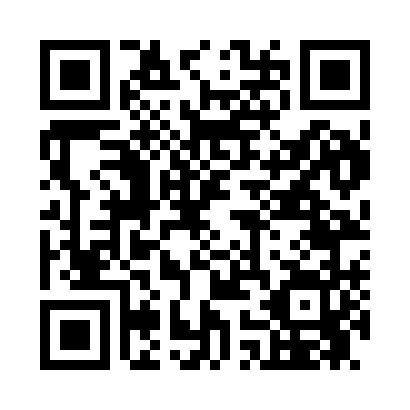 Prayer times for Botsford, Connecticut, USAMon 1 Jul 2024 - Wed 31 Jul 2024High Latitude Method: Angle Based RulePrayer Calculation Method: Islamic Society of North AmericaAsar Calculation Method: ShafiPrayer times provided by https://www.salahtimes.comDateDayFajrSunriseDhuhrAsrMaghribIsha1Mon3:435:2412:574:588:3010:112Tue3:445:2412:574:588:3010:113Wed3:445:2512:574:598:3010:104Thu3:455:2512:584:598:3010:105Fri3:465:2612:584:598:2910:096Sat3:475:2712:584:598:2910:097Sun3:485:2712:584:598:2910:088Mon3:495:2812:584:598:2810:079Tue3:505:2912:584:598:2810:0710Wed3:515:2912:594:598:2710:0611Thu3:525:3012:594:598:2710:0512Fri3:535:3112:594:598:2610:0413Sat3:545:3212:594:598:2610:0314Sun3:555:3212:594:598:2510:0215Mon3:565:3312:594:598:2510:0116Tue3:575:3412:594:598:2410:0017Wed3:595:3512:594:598:239:5918Thu4:005:3612:594:588:239:5819Fri4:015:3712:594:588:229:5720Sat4:025:3712:594:588:219:5621Sun4:045:381:004:588:209:5522Mon4:055:391:004:588:199:5323Tue4:065:401:004:588:199:5224Wed4:085:411:004:578:189:5125Thu4:095:421:004:578:179:4926Fri4:105:431:004:578:169:4827Sat4:125:441:004:568:159:4728Sun4:135:451:004:568:149:4529Mon4:145:461:004:568:139:4430Tue4:165:4712:594:568:129:4231Wed4:175:4812:594:558:119:41